Individual Guide On Voice Over TalentVoice possesses a potent capability, communicating sentiments, information, and concepts effortlessly. Within the realm of spoken artistry, two remarkable and impactful services emerge: American voice talent and Arabic voice over. These services imbue various media forms with profundity and resonance. Regarding American voice talent, envision a voice that exudes familiarity yet retains a distinct allure. It resembles absorbing a captivating narrative from a close companion. This talent breathes life into scripts with an accent that resonates universally. From commercials gently enticing product trials to documentaries recounting tales of exploration, American voice talent commands attention akin to a genial discourse. On the opposite side of the globe, Arabic voice over services hold a unique fascination. Ponder upon the depth of a culture spanning centuries, encapsulated within a singular voice. This voice acts as an auditory portal to a world where storytelling is an art form, reverberating through marketplaces and grand edifices. It mirrors unveiling anecdotes from a distant realm, all narrated in your own language, a language that dances and sings.  Are you searching about arabic voice over talent? Visit the before talked about site.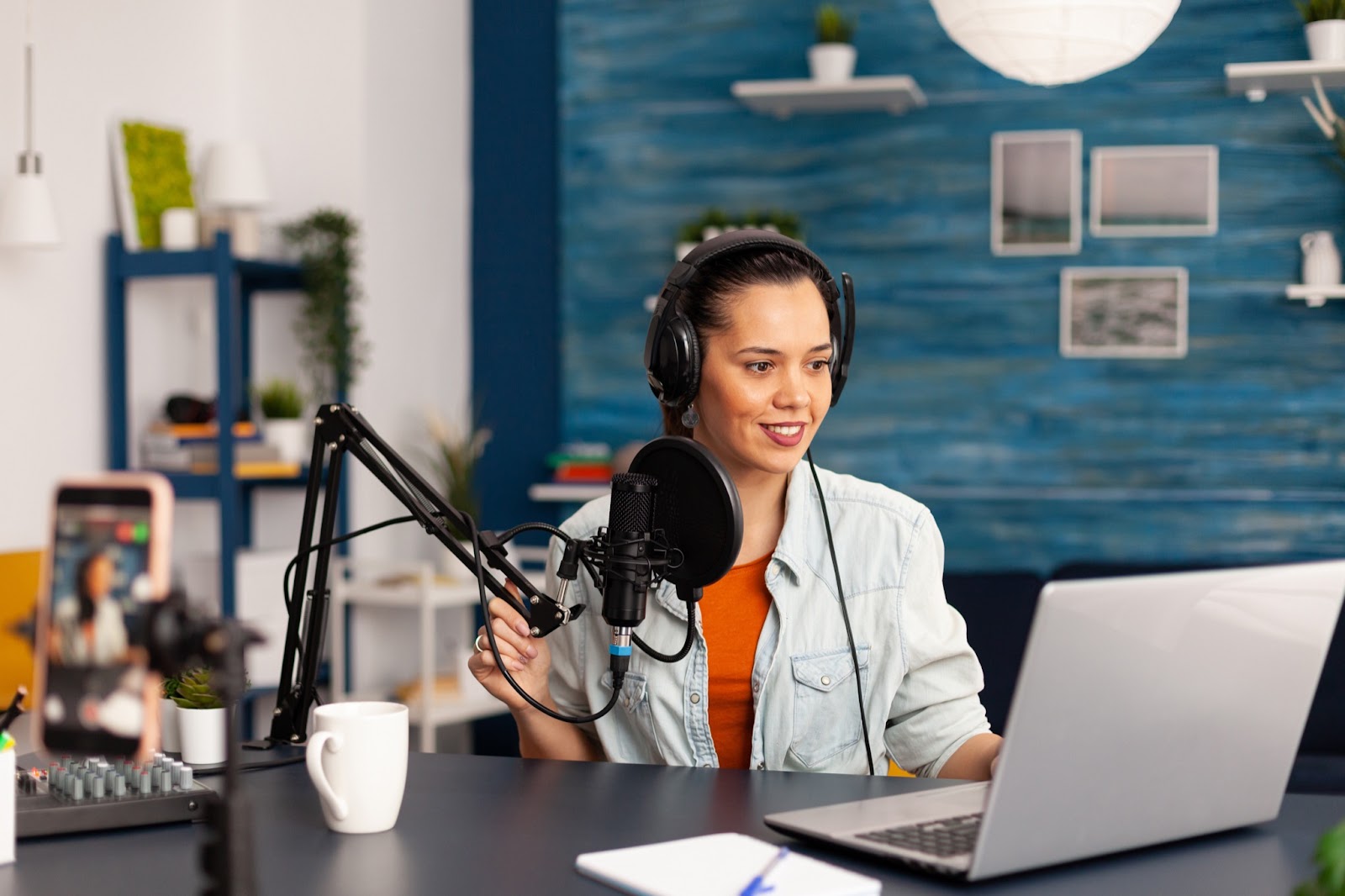 Despite their diversity, American voice talent and Arabic voice over service share a common objective: etching messages in the listener's psyche. An American voice talent ushers audiences on a journey, whether through a captivating audiobook or a compelling advertisement. Simultaneously, the Arabic voice over serves as a gateway to the soul of a culture, encapsulating the quintessence of narratives passed down through generations. Voice over talents serve as conduits of emotion, architects of vocal subtleties. An American voice over artist interlaces familiarity into their speech, while an Arabic voice over talent draws from the rhythm of a rich language to narrate their stories. These artists metamorphose mere words into an experience, a mosaic of emotions and significances. Visualize the voice over artist as akin to a painter, wielding vocal cords instead of brushes. In each sentence, every word is a stroke on the canvas of auditory perception. The American voice over artist, with their versatile accent, paints vivid imagery within listeners' minds. Conversely, the Arabic voice over talent crafts soundscapes that evoke the mystique of a cultural legacy. In today's globally interconnected realm, these services find a niche across an array of media. Be it a radio commercial necessitating an engaging intonation or an animated video demanding enlivened characters, the American voice talent and Arabic voice over service contribute their voices to elevate the encounter. They epitomize narrators of tales, escorts to emotions, and bearers of culture. Thus, when you next listen to a narration that transports you or an advertisement that persuades you, consider the artistry underscoring the voices. Ponder upon the talent of breathing life into scripts, infusing words with resonance, and bridging divides within language and culture. Whether it's the familiar allure of an American voice or the captivating charm of an Arabic one, these voices mold your perception and comprehension of the surrounding world.